بسمه تعالی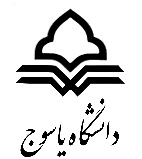 خلاصه طرح درسعنوان درس: تغییر اقلیم و تولیدات گیاهیهدف کلی درس:دانشکده:کشاورزیگروه آموزشی:  زراعت و اصلاح نباتاتگروه آموزشی:  زراعت و اصلاح نباتاتمدرس: هوشنگ فرجیتعداد واحد: 2نوع واحد:  نظری     عملینوع واحد:  نظری     عملیدرس پیشنیاز:رشته: فیزیولوژی گیاهان زراعیمقطع تحصیلی:دکتریمقطع تحصیلی:دکتریسال تحصیلی: 3-1402سال تصویب سرفصل در شورای برنامه‌ریزی وزارت:سال تصویب سرفصل در شورای برنامه‌ریزی وزارت:تاریخ تأیید طرح درس در گروه:تاریخ تأیید طرح درس در گروه:ردیفرئوس مطالب1تغییر اقلیم: تعریف، تاریخچه2جنبه های تغییر اقلیم، منابع آلودگی هوا و افزایش گازهای گلخانه ای3مصرف سوخت های فسیلی، چشم انداز آینده4اثرات تغییر اقلیم، مهاجرت، اقتصاد، کشاورزی و .... در کشورهای توسعه یافته و در حال توسعه5تغییر اقلیم و منابع آب6تغییر مراحل نموی7گیاهان سه و چهار کربنه و تغییرات دی اکسید کربن8تغییر آفات، بیماری ها و علف های هرز9اثر تغییر اقلیم بر تولید گندم در ایران10اثر تغییر اقلیم بر تولید ذرت در ایران11اثر تغییر اقلیم بر تولید برنج در ایران12اثر تغییر اقلیم بر اقتصاد کشاورزی در ایران13سازگاری های تغییر اقلیمی14تغییر الگوی کشت15توافقات جهانی تغییرات اقلیمی16مروری بر آنچه در جلسات گذشته، گذشتمنبع اصلی درس:کتاب رشد و نمو گیاهان و تغییر اقلیم: بنایان اول و نعمت الهیکتاب تغییر اقلیم و تولید محصولات زراعی: بهشتی، کیانی، کوچکی و نصیری محلاتیکتاب رشد و نمو گیاهان و تغییر اقلیم: بنایان اول و نعمت الهیکتاب تغییر اقلیم و تولید محصولات زراعی: بهشتی، کیانی، کوچکی و نصیری محلاتیکتاب رشد و نمو گیاهان و تغییر اقلیم: بنایان اول و نعمت الهیکتاب تغییر اقلیم و تولید محصولات زراعی: بهشتی، کیانی، کوچکی و نصیری محلاتیکتاب رشد و نمو گیاهان و تغییر اقلیم: بنایان اول و نعمت الهیکتاب تغییر اقلیم و تولید محصولات زراعی: بهشتی، کیانی، کوچکی و نصیری محلاتیکتاب رشد و نمو گیاهان و تغییر اقلیم: بنایان اول و نعمت الهیکتاب تغییر اقلیم و تولید محصولات زراعی: بهشتی، کیانی، کوچکی و نصیری محلاتیکتاب رشد و نمو گیاهان و تغییر اقلیم: بنایان اول و نعمت الهیکتاب تغییر اقلیم و تولید محصولات زراعی: بهشتی، کیانی، کوچکی و نصیری محلاتیسایر منابع مورد استفاده:مقالات پژوهشیمقالات پژوهشیمقالات پژوهشیمقالات پژوهشیمقالات پژوهشیمقالات پژوهشینحوه ارزشیابی :فعالیت کلاسیآزمون‌های موضوعی آزمون میانی تمرین‌هاپروژه و گزارشآزمون پایانی نحوه ارزشیابی :سهم تقریبی هر ارزشیابی (%):206020مقررات درس:بدون تاخیر وارد کلاس شدنعدم استفاده از تلفن همراه سر کلاسرعایت ادب و احترام و مسایل اخلاقی و عرفیالزام به یادداشت برداری، نه جزوه نویسیداشتن روحیه پرسشگریخوردن صبحانهبدون تاخیر وارد کلاس شدنعدم استفاده از تلفن همراه سر کلاسرعایت ادب و احترام و مسایل اخلاقی و عرفیالزام به یادداشت برداری، نه جزوه نویسیداشتن روحیه پرسشگریخوردن صبحانهبدون تاخیر وارد کلاس شدنعدم استفاده از تلفن همراه سر کلاسرعایت ادب و احترام و مسایل اخلاقی و عرفیالزام به یادداشت برداری، نه جزوه نویسیداشتن روحیه پرسشگریخوردن صبحانهبدون تاخیر وارد کلاس شدنعدم استفاده از تلفن همراه سر کلاسرعایت ادب و احترام و مسایل اخلاقی و عرفیالزام به یادداشت برداری، نه جزوه نویسیداشتن روحیه پرسشگریخوردن صبحانهبدون تاخیر وارد کلاس شدنعدم استفاده از تلفن همراه سر کلاسرعایت ادب و احترام و مسایل اخلاقی و عرفیالزام به یادداشت برداری، نه جزوه نویسیداشتن روحیه پرسشگریخوردن صبحانهبدون تاخیر وارد کلاس شدنعدم استفاده از تلفن همراه سر کلاسرعایت ادب و احترام و مسایل اخلاقی و عرفیالزام به یادداشت برداری، نه جزوه نویسیداشتن روحیه پرسشگریخوردن صبحانه